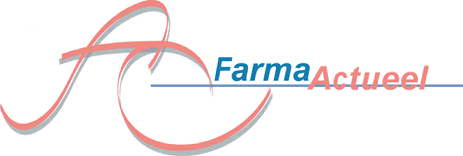 Excellence in Hospital Pharmacy, June 3 2015 Utrecht, The Netherlands“Stadskasteel Oudaen” Utrecht, the Netherlands
http://www.oudaen.nl/web/en/1_home.htmFor Hospital Pharmacists in The NetherlandsEvery country in Western Europe exercises hospital pharmacy in a different and unique way. Progression and advancement is necessary to maintain the profession on a high standard. Each country has developed new ways in hospital pharmacy to be proud of. Other countries can benefit of this knowledge. That is why in Utrecht the first symposium of “Excellence in Hospital Pharmay” is to be held.“Stadskasteen Oudaen” is a city Castle in the center of the city Utrecht. It hosts a unique Beer BreweryProgram10.00-10.45	Mathieu Tjoeng (Nieuwegein, NL)	Hospital pharmacy in the Netherlands		
						Expensive drugs, key task in hospital pharmacy10.45-11.15	Ciske van den Oever (Rotterdam, NL)	15 years Outpatient Pharmacy in the Netherlands11.15-12.00	Franky Buyle (Gent, Be)			Hospital Pharmacy in Belgium
						Antibiotic Stewardship in hospital pharmacy12.00-13.00	Lunch13.00-13.45	Martina Anditsch (Vienna, A)		Hospital pharmacy in Austria
						Pharmaceutical care on the ward13.45-14.30	André Rieutord (Paris, F)		Hospital Pharmacy in France
						Business process Improvement/ creating Strategies14.30-15.15	Tea/coffee15.30-16.15	Anne Friel (UK)				Hospital Pharmacy in the UK
						Pharmaceutical Care of Older People16.15-16.45	Patrick van Oirschot (NL)		Change management in hospital pharmacy16.45-17.00	SummaryThis symposium is supported by MSD, Takeda, and Roche NLNaam:	Apotheek: Telefoon Emailadres	BIG nummer	
Speciale dieetwensen?Inschrijving uitsluitend per incasso € 50,- ex BTW. Ondergetekende machtigt Berifarm BV éénmalig het bedrag van af te schrijven van …………………………………………………………………………………..
IBAN   ............................................ t.n.v. ....................................... te ………………………………….
Wil het symposium graag bijwonenDit antwoordformulier graag zo spoedig mogelijk, maar uiterlijk vóór 15 mei 2016 opsturen naar FarmaActueel, Pieter Breughelstraat 25, 3583 SH Utrecht of fax 0842286570 of mailen naar info@farmaactueel.nl